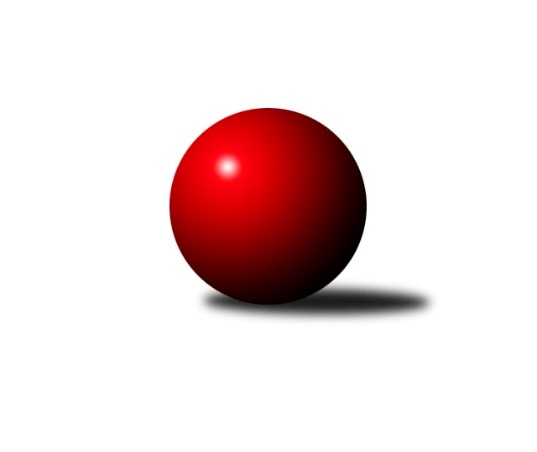 Č.7Ročník 2023/2024	5.11.2023Nejlepšího výkonu v tomto kole: 2853 dosáhlo družstvo: SK Podlužan Prušánky CJihomoravský KP1 jih 2023/2024Výsledky 7. kolaSouhrnný přehled výsledků:TJ Sokol Vracov B	- TJ Sokol Kuchařovice	3:5	2597:2614	6.0:6.0	3.11.SK Podlužan Prušánky C	- KK Jiskra Čejkovice	5.5:2.5	2853:2781	7.5:4.5	3.11.SK Baník Ratíškovice B	- SKK Dubňany B	1:7	2575:2732	4.5:7.5	3.11.TJ Sokol Šanov C	- TJ Sokol Mistřín C	6:2	2609:2551	7.0:5.0	4.11.TJ Jiskra Kyjov	- KK Sokol Litenčice	7:1	2435:2355	8.0:4.0	5.11.TJ Sokol Vážany	- TJ Lokomotiva Valtice B	7:1	2659:2436	10.0:2.0	5.11.KK Sokol Litenčice	- TJ Sokol Mistřín C	6:2	2552:2435	6.0:6.0	27.10.Tabulka družstev:	1.	TJ Sokol Vážany	7	5	1	1	37.0 : 19.0 	56.5 : 27.5 	 2581	11	2.	KK Jiskra Čejkovice	7	5	0	2	34.5 : 21.5 	43.5 : 40.5 	 2608	10	3.	TJ Sokol Kuchařovice	7	5	0	2	33.0 : 23.0 	46.5 : 37.5 	 2584	10	4.	SKK Dubňany B	7	4	1	2	35.5 : 20.5 	48.0 : 36.0 	 2630	9	5.	SK Podlužan Prušánky C	7	4	1	2	35.0 : 21.0 	49.0 : 35.0 	 2642	9	6.	TJ Jiskra Kyjov	7	4	0	3	28.0 : 28.0 	35.5 : 48.5 	 2427	8	7.	TJ Sokol Vracov B	7	3	0	4	26.5 : 29.5 	44.0 : 40.0 	 2525	6	8.	SK Baník Ratíškovice B	7	3	0	4	26.5 : 29.5 	42.0 : 42.0 	 2576	6	9.	KK Sokol Litenčice	7	2	1	4	24.0 : 32.0 	34.5 : 49.5 	 2516	5	10.	TJ Sokol Šanov C	7	2	1	4	23.0 : 33.0 	38.5 : 45.5 	 2570	5	11.	TJ Sokol Mistřín C	7	1	1	5	20.0 : 36.0 	36.5 : 47.5 	 2521	3	12.	TJ Lokomotiva Valtice B	7	1	0	6	13.0 : 43.0 	29.5 : 54.5 	 2468	2Podrobné výsledky kola:	 TJ Sokol Vracov B	2597	3:5	2614	TJ Sokol Kuchařovice	Jaroslav Konečný	 	 208 	 210 		418 	 0:2 	 455 	 	228 	 227		Milan Číhal	Martina Pechalová	 	 195 	 201 		396 	 0:2 	 422 	 	200 	 222		Ladislav Plaček	Petr Bábík	 	 215 	 252 		467 	 2:0 	 425 	 	200 	 225		Zbyněk Kasal	Martin Pechal	 	 243 	 202 		445 	 1:1 	 465 	 	224 	 241		Dušan Jalůvka	Miroslav Bahula	 	 221 	 209 		430 	 1:1 	 423 	 	209 	 214		Jiří Ksenič	Jaroslav Hanuš	 	 222 	 219 		441 	 2:0 	 424 	 	206 	 218		Václav Starýrozhodčí: Jiří Daněček, Vítězslav NejedlíkNejlepší výkon utkání: 467 - Petr Bábík	 SK Podlužan Prušánky C	2853	5.5:2.5	2781	KK Jiskra Čejkovice	Michal Pálka	 	 226 	 215 		441 	 1:1 	 441 	 	226 	 215		Radoslav Holomáč	Michal Šimek	 	 259 	 226 		485 	 1:1 	 491 	 	249 	 242		Zdeněk Škrobák	Anna Poláchová	 	 228 	 239 		467 	 1:1 	 463 	 	245 	 218		Ludvík Vaněk	Jiří Novotný	 	 256 	 255 		511 	 2:0 	 458 	 	230 	 228		Tomáš Mrkávek	Stanislav Zálešák	 	 246 	 237 		483 	 1.5:0.5 	 456 	 	219 	 237		Pavel Dolinajec	Pavel Flamík	 	 235 	 231 		466 	 1:1 	 472 	 	254 	 218		Martin Komosnýrozhodčí: Jiří NovotnýNejlepší výkon utkání: 511 - Jiří Novotný	 SK Baník Ratíškovice B	2575	1:7	2732	SKK Dubňany B	Radovan Kadlec	 	 215 	 210 		425 	 1:1 	 429 	 	205 	 224		Aleš Jurkovič	Luděk Vacenovský	 	 206 	 200 		406 	 0.5:1.5 	 416 	 	206 	 210		Pavel Antoš	Zdeněk Helešic	 	 248 	 225 		473 	 1:1 	 495 	 	271 	 224		Rostislav Rybárský	Jarmila Bábíčková	 	 197 	 204 		401 	 0:2 	 496 	 	253 	 243		Václav Kratochvíla	Josef Něnička	 	 238 	 212 		450 	 2:0 	 440 	 	229 	 211		Zdeněk Kratochvíla	Marie Kobylková	 	 208 	 212 		420 	 0:2 	 456 	 	210 	 246		Martin Mačákrozhodčí: Michal ZdražilNejlepší výkon utkání: 496 - Václav Kratochvíla	 TJ Sokol Šanov C	2609	6:2	2551	TJ Sokol Mistřín C	Pavel Martinek	 	 235 	 214 		449 	 2:0 	 417 	 	219 	 198		Pavel Pěček	Ladislav Kacetl	 	 218 	 211 		429 	 0:2 	 463 	 	226 	 237		Vladislav Kozák	Radek Vrška	 	 209 	 242 		451 	 2:0 	 430 	 	201 	 229		Radim Holešinský	Petr Blecha	 	 196 	 192 		388 	 0:2 	 429 	 	229 	 200		Zdeněk Sedláček	Petr Bakaj ml.	 	 231 	 206 		437 	 1:1 	 419 	 	200 	 219		Petr Khol	Jaroslav Šindelář	 	 229 	 226 		455 	 2:0 	 393 	 	188 	 205		Pavel Měsíček *1rozhodčí:  Vedoucí družstevstřídání: *1 od 51. hodu Daniel IlčíkNejlepší výkon utkání: 463 - Vladislav Kozák	 TJ Jiskra Kyjov	2435	7:1	2355	KK Sokol Litenčice	Radek Jurčík	 	 212 	 183 		395 	 2:0 	 370 	 	189 	 181		Milan Kochaníček	Ludvík Kuhn	 	 205 	 216 		421 	 2:0 	 400 	 	200 	 200		David Vávra	Václav Valenta	 	 202 	 215 		417 	 0:2 	 445 	 	213 	 232		Roman Blažek	Jiří Špaček	 	 190 	 200 		390 	 1:1 	 386 	 	195 	 191		Kateřina Kravicová	Antonín Svozil st.	 	 210 	 193 		403 	 1:1 	 388 	 	216 	 172		Milan Štěrba	Antonín Svozil ml.	 	 212 	 197 		409 	 2:0 	 366 	 	175 	 191		Josef Smažinkarozhodčí: Antonín Svozil st.Nejlepší výkon utkání: 445 - Roman Blažek	 TJ Sokol Vážany	2659	7:1	2436	TJ Lokomotiva Valtice B	Radim Kroupa	 	 211 	 220 		431 	 1:1 	 405 	 	214 	 191		Jan Beneš	Jozef Kamenišťák	 	 238 	 223 		461 	 2:0 	 412 	 	230 	 182		Vladimír Čech	Petr Sedláček	 	 231 	 207 		438 	 2:0 	 406 	 	201 	 205		Markéta Strečková	Radek Loubal	 	 198 	 202 		400 	 1:1 	 403 	 	206 	 197		Jan Herzán	Petr Malý	 	 243 	 227 		470 	 2:0 	 402 	 	217 	 185		Eduard Jung	Josef Kamenišťák	 	 234 	 225 		459 	 2:0 	 408 	 	214 	 194		František Urbánekrozhodčí: Jan KovářNejlepší výkon utkání: 470 - Petr Malý	 KK Sokol Litenčice	2552	6:2	2435	TJ Sokol Mistřín C	Miroslava Štěrbová	 	 208 	 201 		409 	 1:1 	 421 	 	198 	 223		Jakub Cizler	Roman Blažek	 	 245 	 225 		470 	 2:0 	 396 	 	201 	 195		Pavel Měsíček	Luděk Zapletal	 	 206 	 203 		409 	 1:1 	 396 	 	208 	 188		Petr Khol	Lenka Štěrbová	 	 217 	 194 		411 	 1:1 	 397 	 	189 	 208		Daniel Ilčík	Josef Smažinka	 	 197 	 215 		412 	 0:2 	 423 	 	199 	 224		Pavel Pěček	Milan Kochaníček	 	 232 	 209 		441 	 1:1 	 402 	 	190 	 212		Radim Holešinskýrozhodčí: KravicováNejlepší výkon utkání: 470 - Roman BlažekPořadí jednotlivců:	jméno hráče	družstvo	celkem	plné	dorážka	chyby	poměr kuž.	Maximum	1.	Roman Blažek 	KK Sokol Litenčice	483.88	317.4	166.5	4.1	4/4	(521)	2.	Rostislav Rybárský 	SKK Dubňany B	471.67	312.8	158.8	2.5	3/4	(495)	3.	Stanislav Zálešák 	SK Podlužan Prušánky C	470.50	313.2	157.3	5.2	3/4	(483)	4.	Václav Kratochvíla 	SKK Dubňany B	470.00	314.4	155.6	3.4	4/4	(496)	5.	Josef Kamenišťák 	TJ Sokol Vážany	466.27	313.3	152.9	6.1	5/5	(498)	6.	Milan Číhal 	TJ Sokol Kuchařovice	459.08	317.1	142.0	4.3	4/4	(473)	7.	Zdeněk Škrobák 	KK Jiskra Čejkovice	459.08	317.7	141.4	5.9	4/4	(491)	8.	Antonín Svozil  ml.	TJ Jiskra Kyjov	458.00	301.4	156.6	3.7	4/4	(478)	9.	Ludvík Vaněk 	KK Jiskra Čejkovice	455.13	315.3	139.9	5.5	4/4	(477)	10.	Jiří Novotný 	SK Podlužan Prušánky C	450.83	307.4	143.4	4.5	3/4	(511)	11.	Josef Něnička 	SK Baník Ratíškovice B	450.50	304.5	146.0	4.1	4/4	(486)	12.	Michal Pálka 	SK Podlužan Prušánky C	448.13	301.5	146.6	7.9	4/4	(492)	13.	Dušan Jalůvka 	TJ Sokol Kuchařovice	446.44	313.1	133.4	6.0	4/4	(482)	14.	Radovan Kadlec 	SK Baník Ratíškovice B	445.25	310.3	134.9	5.8	3/4	(482)	15.	Petr Bábík 	TJ Sokol Vracov B	444.58	296.1	148.5	5.6	4/5	(467)	16.	Martin Mačák 	SKK Dubňany B	443.78	307.9	135.9	7.0	3/4	(467)	17.	Vladislav Kozák 	TJ Sokol Mistřín C	443.11	313.4	129.7	4.6	3/4	(473)	18.	Radek Vrška 	TJ Sokol Šanov C	442.33	299.4	142.9	3.5	5/5	(477)	19.	Michal Šmýd 	TJ Sokol Vracov B	441.40	304.2	137.2	5.8	5/5	(477)	20.	Jan Herzán 	TJ Lokomotiva Valtice B	441.20	306.8	134.4	5.5	5/5	(467)	21.	Václav Starý 	TJ Sokol Kuchařovice	438.58	303.3	135.3	7.2	3/4	(471)	22.	Luděk Vacenovský 	SK Baník Ratíškovice B	437.83	300.6	137.3	5.1	3/4	(475)	23.	Pavel Martinek 	TJ Sokol Šanov C	437.33	292.9	144.4	6.1	5/5	(499)	24.	Petr Sedláček 	TJ Sokol Vážany	436.20	295.7	140.5	3.7	5/5	(481)	25.	Pavel Flamík 	SK Podlužan Prušánky C	435.63	299.1	136.6	7.7	4/4	(490)	26.	Zdeněk Helešic 	SK Baník Ratíškovice B	435.50	305.7	129.8	8.3	4/4	(479)	27.	Petr Malý 	TJ Sokol Vážany	435.13	298.1	137.0	4.9	5/5	(474)	28.	Radim Kroupa 	TJ Sokol Vážany	435.08	310.3	124.8	7.0	4/5	(472)	29.	Michal Šimek 	SK Podlužan Prušánky C	433.58	298.3	135.3	5.8	4/4	(485)	30.	Zdeněk Kratochvíla 	SKK Dubňany B	433.50	299.7	133.8	4.5	4/4	(457)	31.	Jozef Kamenišťák 	TJ Sokol Vážany	431.33	300.1	131.3	8.0	4/5	(461)	32.	Marta Beranová 	SK Baník Ratíškovice B	431.00	289.5	141.5	4.1	4/4	(470)	33.	Tomáš Mrkávek 	KK Jiskra Čejkovice	429.88	304.8	125.1	10.8	4/4	(458)	34.	Milan Kochaníček 	KK Sokol Litenčice	428.33	299.6	128.8	6.8	3/4	(476)	35.	Ladislav Teplík 	SKK Dubňany B	426.33	295.4	130.9	7.2	3/4	(446)	36.	Radim Holešinský 	TJ Sokol Mistřín C	426.00	295.8	130.3	5.9	4/4	(452)	37.	Pavel Dolinajec 	KK Jiskra Čejkovice	425.83	292.5	133.3	8.5	4/4	(456)	38.	Pavel Měsíček 	TJ Sokol Mistřín C	423.67	294.8	128.8	8.3	3/4	(446)	39.	Petr Khol 	TJ Sokol Mistřín C	422.94	299.7	123.2	9.7	3/4	(470)	40.	Zbyněk Kasal 	TJ Sokol Kuchařovice	422.67	306.3	116.3	11.3	3/4	(450)	41.	Petr Blecha 	TJ Sokol Šanov C	421.75	293.4	128.3	8.9	4/5	(462)	42.	Aleš Jurkovič 	SKK Dubňany B	421.38	296.6	124.8	13.1	4/4	(437)	43.	Ladislav Kacetl 	TJ Sokol Šanov C	420.73	292.8	127.9	6.3	5/5	(477)	44.	Pavel Pěček 	TJ Sokol Mistřín C	420.13	298.1	122.0	11.1	4/4	(428)	45.	Václav Valenta 	TJ Jiskra Kyjov	419.38	281.6	137.8	4.9	4/4	(428)	46.	Eduard Jung 	TJ Lokomotiva Valtice B	418.27	291.1	127.2	10.5	5/5	(461)	47.	David Vávra 	KK Sokol Litenčice	417.42	295.7	121.8	8.2	4/4	(429)	48.	Jaroslav Hanuš 	TJ Sokol Vracov B	415.80	281.0	134.8	8.3	5/5	(472)	49.	Daniel Ilčík 	TJ Sokol Mistřín C	415.50	293.8	121.8	10.8	4/4	(477)	50.	Jiří Ksenič 	TJ Sokol Kuchařovice	413.33	286.3	127.0	5.3	3/4	(452)	51.	Ivan Torony 	TJ Sokol Šanov C	412.60	288.6	124.0	10.5	5/5	(469)	52.	Ladislav Plaček 	TJ Sokol Kuchařovice	412.33	299.8	112.5	11.8	3/4	(422)	53.	Miroslava Štěrbová 	KK Sokol Litenčice	411.89	290.3	121.6	10.3	3/4	(433)	54.	Pavel Antoš 	SKK Dubňany B	410.83	287.8	123.0	8.0	3/4	(416)	55.	Lenka Štěrbová 	KK Sokol Litenčice	410.50	287.6	122.9	8.5	3/4	(432)	56.	Zdeněk Sedláček 	TJ Sokol Mistřín C	410.00	300.5	109.5	10.8	3/4	(438)	57.	František Urbánek 	TJ Lokomotiva Valtice B	408.08	291.5	116.6	12.0	4/5	(422)	58.	Radoslav Holomáč 	KK Jiskra Čejkovice	407.00	289.3	117.7	14.0	3/4	(441)	59.	Antonín Svozil  st.	TJ Jiskra Kyjov	406.25	284.1	122.2	10.3	4/4	(449)	60.	Martina Pechalová 	TJ Sokol Vracov B	403.33	294.5	108.8	10.8	4/5	(442)	61.	Jiří Špaček 	TJ Jiskra Kyjov	397.31	283.3	114.0	13.1	4/4	(425)	62.	Radek Jurčík 	TJ Jiskra Kyjov	381.44	270.9	110.6	12.5	4/4	(406)	63.	Ludvík Kuhn 	TJ Jiskra Kyjov	364.56	273.5	91.1	15.9	4/4	(431)		Petr Kesjár 	TJ Sokol Šanov C	495.00	325.0	170.0	4.5	2/5	(516)		Zdeněk Klečka 	SK Podlužan Prušánky C	482.50	336.5	146.0	6.0	1/4	(491)		Anna Poláchová 	SK Podlužan Prušánky C	467.00	326.0	141.0	6.0	1/4	(467)		Tomáš Slížek 	SK Podlužan Prušánky C	462.00	314.0	148.0	8.0	1/4	(462)		Jitka Šimková 	SK Podlužan Prušánky C	460.50	302.0	158.5	5.0	2/4	(520)		Martin Komosný 	KK Jiskra Čejkovice	454.63	301.4	153.3	5.6	2/4	(472)		Marek Strečko 	TJ Lokomotiva Valtice B	453.00	313.0	140.0	5.0	1/5	(453)		Martina Antošová 	SK Baník Ratíškovice B	444.00	322.0	122.0	12.0	1/4	(444)		Alena Kristová 	SK Podlužan Prušánky C	443.25	311.3	132.0	7.0	2/4	(465)		Marie Kobylková 	SK Baník Ratíškovice B	442.00	295.0	147.0	6.5	1/4	(464)		Zdeněk Musil 	TJ Lokomotiva Valtice B	441.00	294.0	147.0	2.0	1/5	(441)		Karel Nahodil 	TJ Sokol Kuchařovice	435.63	303.0	132.6	11.3	2/4	(474)		Vladimír Stávek 	KK Jiskra Čejkovice	434.25	301.1	133.1	3.4	2/4	(459)		Petr Bakaj  ml.	TJ Sokol Šanov C	433.75	301.3	132.5	7.0	2/5	(450)		Miroslav Bahula 	TJ Sokol Vracov B	431.33	303.9	127.4	7.3	3/5	(460)		František Svoboda 	TJ Sokol Vracov B	430.67	300.7	130.0	7.7	3/5	(447)		Roman Stříbrný 	TJ Sokol Kuchařovice	430.00	312.5	117.5	11.5	2/4	(431)		Jaroslav Konečný 	TJ Sokol Vracov B	428.75	299.8	129.0	6.5	2/5	(437)		Václav Luža 	TJ Sokol Mistřín C	427.50	307.0	120.5	11.5	2/4	(431)		Jakub Cizler 	TJ Sokol Mistřín C	421.00	268.0	153.0	5.0	1/4	(421)		Markéta Strečková 	TJ Lokomotiva Valtice B	417.00	308.5	108.5	11.5	2/5	(428)		Radek Loubal 	TJ Sokol Vážany	416.44	289.0	127.4	9.2	3/5	(439)		Vladimír Čech 	TJ Lokomotiva Valtice B	413.50	280.5	133.0	8.3	3/5	(453)		Filip Benada 	SK Podlužan Prušánky C	412.00	295.0	117.0	7.0	1/4	(412)		Jaroslav Šindelář 	TJ Sokol Šanov C	411.75	283.3	128.5	8.5	2/5	(455)		Jarmila Bábíčková 	SK Baník Ratíškovice B	411.50	283.5	128.0	8.8	2/4	(425)		Jan Beneš 	TJ Lokomotiva Valtice B	411.17	295.0	116.2	12.3	3/5	(428)		Pavel Holomek 	SKK Dubňany B	410.00	295.5	114.5	10.0	1/4	(410)		Radek Šeďa 	SK Podlužan Prušánky C	408.00	296.0	112.0	11.0	1/4	(408)		Luděk Zapletal 	KK Sokol Litenčice	403.75	285.3	118.5	10.8	2/4	(410)		Zdeněk Hosaja 	SK Podlužan Prušánky C	402.00	280.0	122.0	8.0	1/4	(402)		Martin Pechal 	TJ Sokol Vracov B	401.25	280.0	121.3	11.8	2/5	(445)		Martin Vaculík 	TJ Lokomotiva Valtice B	397.17	284.3	112.8	13.8	3/5	(429)		Dan Schüler 	SK Baník Ratíškovice B	397.00	282.5	114.5	10.0	2/4	(422)		Stanislav Kočí 	TJ Sokol Vracov B	395.50	282.5	113.0	6.0	2/5	(397)		Dušan Zahradník 	TJ Sokol Vážany	395.00	272.0	123.0	4.0	1/5	(395)		Milan Štěrba 	KK Sokol Litenčice	391.00	283.5	107.5	13.5	2/4	(394)		Luděk Novotný 	TJ Lokomotiva Valtice B	390.00	257.0	133.0	10.0	1/5	(390)		Jiří Michalčík 	TJ Lokomotiva Valtice B	390.00	283.0	107.0	16.0	1/5	(390)		Jan Kovář 	TJ Sokol Vážany	387.50	272.5	115.0	14.5	2/5	(427)		Josef Smažinka 	KK Sokol Litenčice	387.00	269.8	117.3	8.5	2/4	(412)		Kateřina Kravicová 	KK Sokol Litenčice	387.00	274.0	113.0	10.5	2/4	(388)		Jan Žurman 	KK Sokol Litenčice	381.33	271.7	109.7	11.0	1/4	(387)		Zbyněk Škoda 	TJ Lokomotiva Valtice B	376.00	267.0	109.0	18.0	1/5	(376)		Hana Majzlíková 	KK Jiskra Čejkovice	361.00	263.0	98.0	17.0	1/4	(361)		František Hél 	TJ Sokol Šanov C	353.00	251.0	102.0	13.0	1/5	(353)		Robert Gecs 	TJ Lokomotiva Valtice B	319.00	248.0	71.0	18.0	1/5	(319)Sportovně technické informace:Starty náhradníků:registrační číslo	jméno a příjmení 	datum startu 	družstvo	číslo startu26090	Anna Poláchová	03.11.2023	SK Podlužan Prušánky C	1x
Hráči dopsaní na soupisku:registrační číslo	jméno a příjmení 	datum startu 	družstvo	19306	Jakub Cizler	27.10.2023	TJ Sokol Mistřín C	Program dalšího kola:8. kolo10.11.2023	pá	17:00	KK Jiskra Čejkovice - KK Sokol Litenčice	10.11.2023	pá	17:30	TJ Sokol Vracov B - TJ Sokol Vážany	10.11.2023	pá	18:00	TJ Lokomotiva Valtice B - TJ Jiskra Kyjov	10.11.2023	pá	18:00	TJ Sokol Mistřín C - SK Podlužan Prušánky C	12.11.2023	ne	9:00	SKK Dubňany B - TJ Sokol Šanov C	12.11.2023	ne	10:00	TJ Sokol Kuchařovice - SK Baník Ratíškovice B	Nejlepší šestka kola - absolutněNejlepší šestka kola - absolutněNejlepší šestka kola - absolutněNejlepší šestka kola - absolutněNejlepší šestka kola - dle průměru kuželenNejlepší šestka kola - dle průměru kuželenNejlepší šestka kola - dle průměru kuželenNejlepší šestka kola - dle průměru kuželenNejlepší šestka kola - dle průměru kuželenPočetJménoNázev týmuVýkonPočetJménoNázev týmuPrůměr (%)Výkon4xJiří NovotnýPrušánky C5112xVáclav KratochvílaDubňany B115.344964xVáclav KratochvílaDubňany B4962xRostislav RybárskýDubňany B115.114952xRostislav RybárskýDubňany B4952xJiří NovotnýPrušánky C110.735111xZdeněk ŠkrobákČejkovice4917xRoman BlažekLitenčice 110.634452xMichal ŠimekPrušánky C4852xZdeněk HelešicRatíškovice B109.994732xStanislav ZálešákPrušánky C4832xPetr MalýVážany108.6470